Příloha č. 1 k obecně závazné vyhlášce města Kaplice, kterou se stanovují pravidla pro pohyb psů na veřejném prostranství ve městě Kaplice a vymezují prostory pro volné pobíhání psů.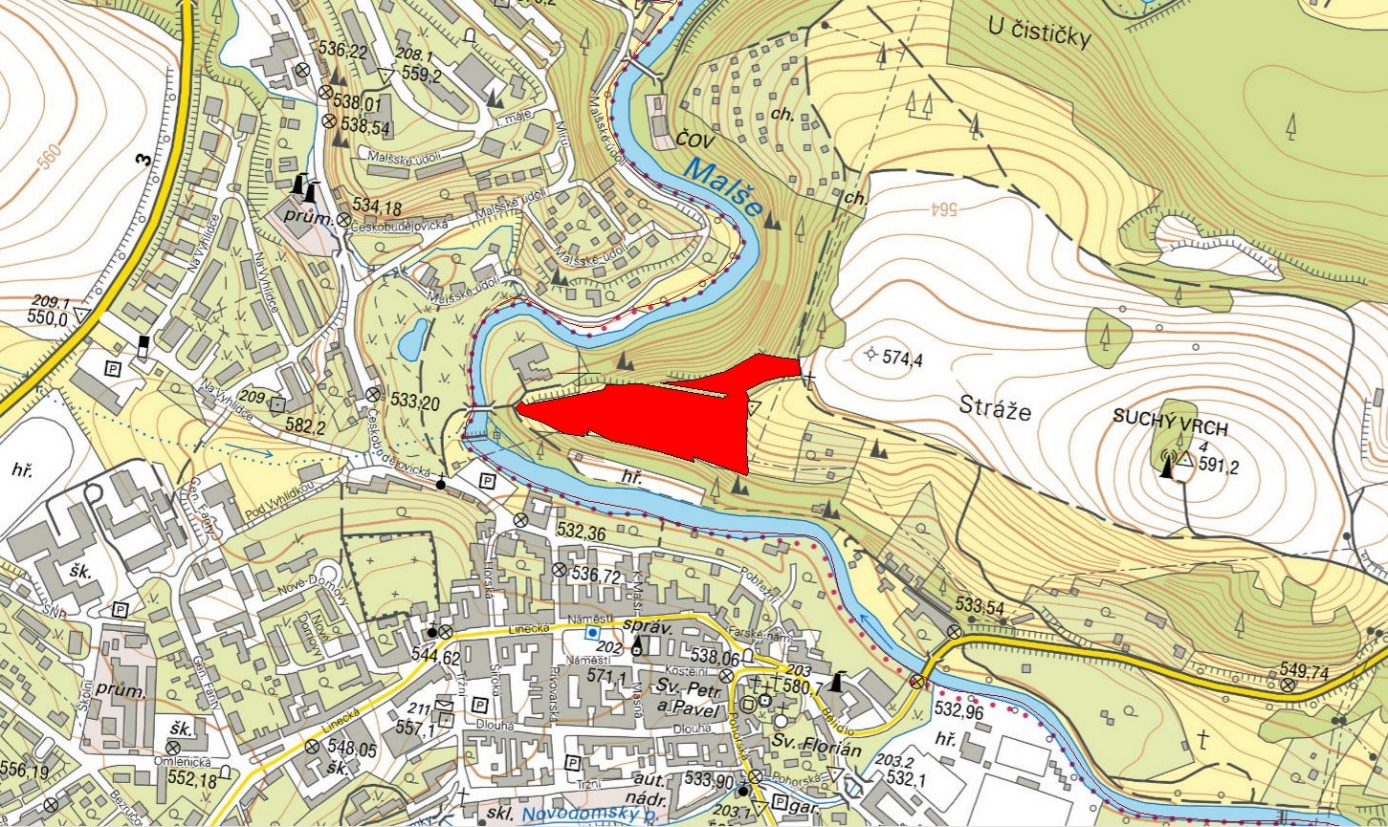 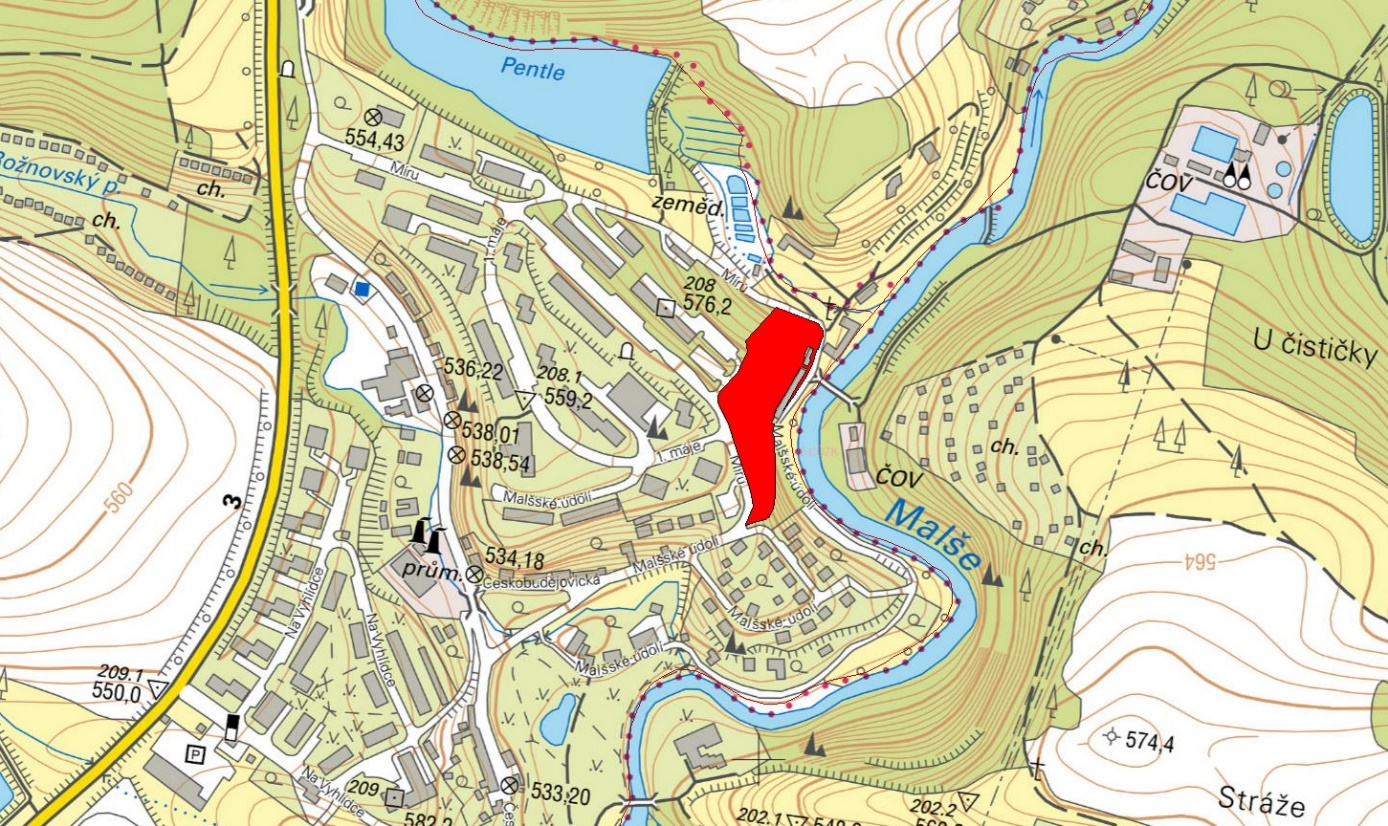 